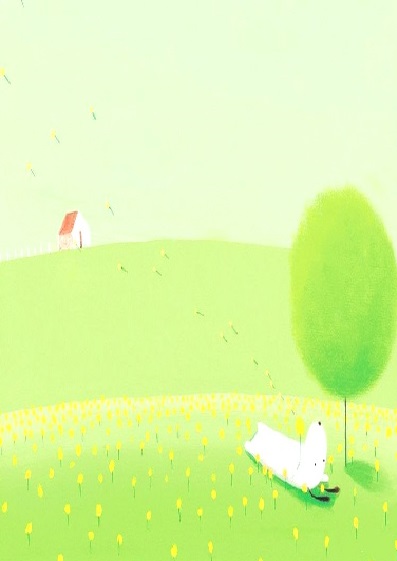 導師:  陳盛基            系別班級: 四技控晶三甲得獎感言:    本次很榮幸再度獲選績優導師，在班級輔導及經營過程中得到師長們的肯定，心中萬分感激。很慶幸中年後，由產業界轉至教育界，兩年半前，有緣來到台南，與南臺科技大學的年青學子結緣，共同學習及成長。同學就像自己的小孩一樣，需要給予更多的關心與愛護。導師扮演重要角色，在同學大學四年生活中體現春風化雨與啟迪人心的作用，期望與我有緣的同學們，無論在課業及生活中，都能感受導師誠心的幫助與祝福。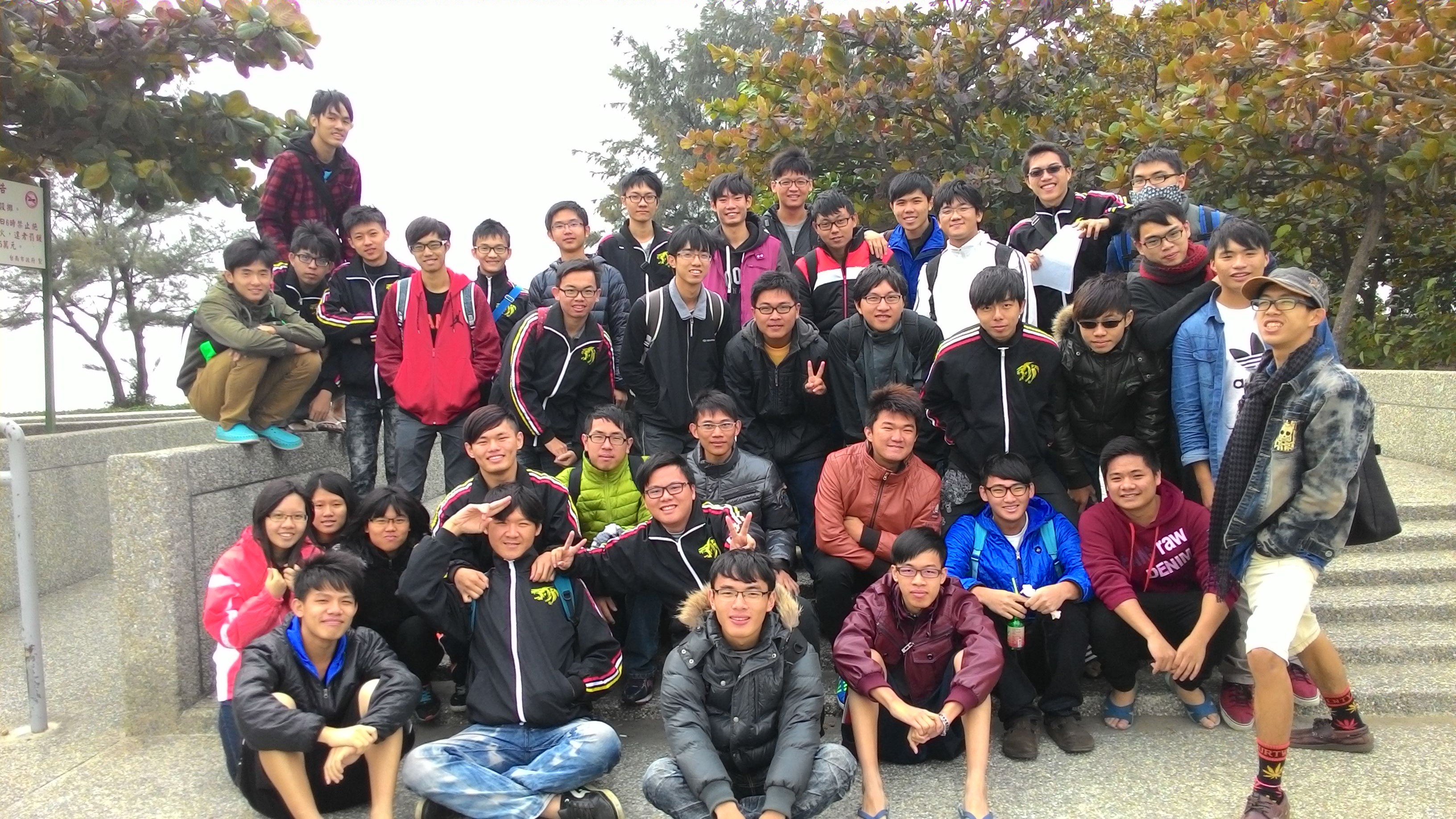 